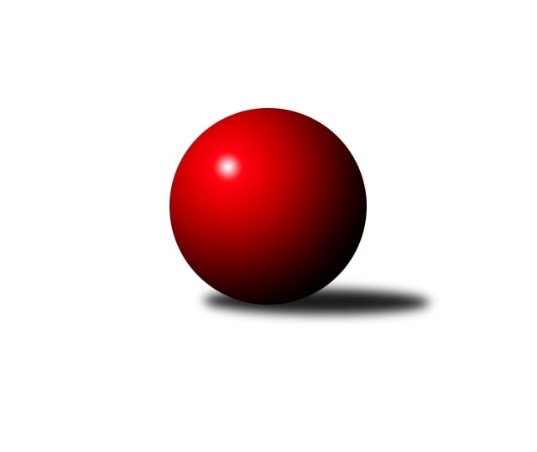 Č.6Ročník 2021/2022	14.10.2021Nejlepšího výkonu v tomto kole: 2528 dosáhlo družstvo: VSK ČVUT Praha BMistrovství Prahy 3 2021/2022Výsledky 6. kolaSouhrnný přehled výsledků:KK Dopravní podniky Praha B	- TJ ZENTIVA Praha 	3:5	2245:2298	5.5:6.5	11.10.KK Dopravní podniky Praha A	- KK Konstruktiva Praha E	2:6	2074:2501	5.0:7.0	11.10.KK Velké Popovice B	- SK Žižkov Praha D	4:4	2324:2245	6.0:6.0	13.10.SK Meteor Praha E	- TJ Sokol Praha-Vršovice C	6:2	2402:2309	6.0:6.0	14.10.VSK ČVUT Praha B	- SK Rapid Praha 	6:2	2528:2483	8.5:3.5	14.10.TJ Praga Praha B	- Sokol Kobylisy D	6:2	2394:2198	8.0:4.0	14.10.Tabulka družstev:	1.	KK Konstruktiva Praha E	6	3	2	1	29.0 : 19.0 	41.0 : 31.0 	 2393	8	2.	TJ Praga Praha B	6	4	0	2	28.0 : 20.0 	40.5 : 31.5 	 2259	8	3.	VSK ČVUT Praha B	6	4	0	2	27.5 : 20.5 	43.0 : 29.0 	 2389	8	4.	SK Meteor Praha E	6	4	0	2	27.5 : 20.5 	36.0 : 36.0 	 2250	8	5.	KK Dopravní podniky Praha A	4	3	0	1	21.0 : 11.0 	27.0 : 21.0 	 2416	6	6.	TJ Sokol Praha-Vršovice C	5	3	0	2	22.0 : 18.0 	38.0 : 22.0 	 2342	6	7.	Sokol Kobylisy D	5	3	0	2	22.0 : 18.0 	31.0 : 29.0 	 2269	6	8.	KK Velké Popovice B	5	2	1	2	21.0 : 19.0 	31.5 : 28.5 	 2120	5	9.	TJ Astra Zahradní Město B	4	1	2	1	17.0 : 15.0 	27.0 : 21.0 	 2362	4	10.	SK Rapid Praha	5	1	1	3	17.0 : 23.0 	22.5 : 37.5 	 2394	3	11.	TJ ZENTIVA Praha	5	1	1	3	14.0 : 26.0 	23.5 : 36.5 	 2283	3	12.	SK Žižkov Praha D	4	0	1	3	10.5 : 21.5 	16.0 : 32.0 	 2253	1	13.	KK Dopravní podniky Praha B	5	0	0	5	7.5 : 32.5 	19.0 : 41.0 	 2134	0Podrobné výsledky kola:	 KK Dopravní podniky Praha B	2245	3:5	2298	TJ ZENTIVA Praha 	Josef Málek	 	 234 	 223 		457 	 2:0 	 376 	 	195 	 181		Eliška Fialová	Bohumil Plášil *1	 	 169 	 151 		320 	 0:2 	 397 	 	193 	 204		Lenka Krausová	Karel Hnátek ml.	 	 155 	 149 		304 	 0:2 	 357 	 	174 	 183		Věra Štefanová	Dagmar Svobodová	 	 200 	 199 		399 	 1.5:0.5 	 395 	 	196 	 199		Jan Bártl	Jaroslav Michálek	 	 210 	 182 		392 	 2:0 	 355 	 	197 	 158		Ladislav Holeček *2	Jiří Svozílek	 	 172 	 201 		373 	 0:2 	 418 	 	214 	 204		Miloslav Kellnerrozhodčí: Vedoucí družstevstřídání: *1 od 51. hodu Karel Hnátek st., *2 od 51. hodu Jana ValentováNejlepší výkon utkání: 457 - Josef Málek	 KK Dopravní podniky Praha A	2074	2:6	2501	KK Konstruktiva Praha E	Jaroslav Vondrák	 	 215 	 199 		414 	 1:1 	 423 	 	209 	 214		Jakub Wrzecionko	Petra Švarcová	 	 207 	 211 		418 	 0:2 	 439 	 	224 	 215		Zbyněk Lébl	Jindřich Habada	 	 204 	 203 		407 	 2:0 	 362 	 	195 	 167		Jiřina Beranová	Jan Novák	 	 227 	 200 		427 	 2:0 	 389 	 	196 	 193		Petr Mašek	Jindřich Málek	 	 195 	 213 		408 	 0:2 	 458 	 	212 	 246		Bohumír Musil	nikdo nenastoupil	 	 0 	 0 		0 	 0:2 	 430 	 	208 	 222		Stanislava Švindlovározhodčí: Vedoucí družstevNejlepší výkon utkání: 458 - Bohumír Musil	 KK Velké Popovice B	2324	4:4	2245	SK Žižkov Praha D	Jan Kratochvíl	 	 190 	 224 		414 	 1:1 	 420 	 	208 	 212		Jaroslav Pýcha	Petr Kapal	 	 194 	 227 		421 	 2:0 	 382 	 	179 	 203		Lenka Špačková	Jana Kvardová	 	 165 	 156 		321 	 0:2 	 351 	 	178 	 173		Adam Vaněček	Ivana Bandasová	 	 170 	 182 		352 	 0:2 	 367 	 	177 	 190		Jiří Štoček	Ludmila Kaprová	 	 203 	 216 		419 	 2:0 	 313 	 	146 	 167		Michal Truksa	Josef Vodešil	 	 185 	 212 		397 	 1:1 	 412 	 	217 	 195		Martin Tožičkarozhodčí:  Vedoucí družstevNejlepší výkon utkání: 421 - Petr Kapal	 SK Meteor Praha E	2402	6:2	2309	TJ Sokol Praha-Vršovice C	Jiří Svoboda	 	 194 	 197 		391 	 0:2 	 403 	 	199 	 204		Miroslav Klabík	Jaroslav Novák	 	 204 	 208 		412 	 2:0 	 355 	 	192 	 163		Luboš Kučera	Jiří Třešňák *1	 	 190 	 166 		356 	 1:1 	 351 	 	156 	 195		Pavel Brož	Jiří Novotný	 	 233 	 198 		431 	 1:1 	 374 	 	173 	 201		Tomáš Čurda	Zdeněk Míka	 	 215 	 204 		419 	 1:1 	 413 	 	216 	 197		Lukáš Pelánek	Jan Petráček	 	 207 	 186 		393 	 1:1 	 413 	 	194 	 219		Miroslav Kettnerrozhodčí:  Vedoucí družstevstřídání: *1 od 51. hodu Jan ŠťastnýNejlepší výkon utkání: 431 - Jiří Novotný	 VSK ČVUT Praha B	2528	6:2	2483	SK Rapid Praha 	David Knoll	 	 222 	 203 		425 	 2:0 	 421 	 	221 	 200		František Pudil	Martin Kočí	 	 251 	 200 		451 	 2:0 	 396 	 	202 	 194		Antonín Tůma	Stanislav Durchánek	 	 205 	 219 		424 	 0.5:1.5 	 432 	 	205 	 227		Josef Pokorný	Tomáš Kuneš	 	 189 	 204 		393 	 1:1 	 391 	 	198 	 193		Vojtěch Roubal	Jiří Tencar	 	 157 	 216 		373 	 1:1 	 416 	 	210 	 206		Petr Valta	Richard Glas	 	 233 	 229 		462 	 2:0 	 427 	 	211 	 216		Jiří Hofmanrozhodčí: Vedoucí družstevNejlepší výkon utkání: 462 - Richard Glas	 TJ Praga Praha B	2394	6:2	2198	Sokol Kobylisy D	Vít Kluganost	 	 207 	 224 		431 	 2:0 	 347 	 	177 	 170		Jiří Bílka *1	Kryštof Maňour	 	 203 	 204 		407 	 2:0 	 338 	 	167 	 171		František Stibor	Pavlína Kašparová	 	 208 	 184 		392 	 1:1 	 369 	 	177 	 192		Miroslav Bohuslav	Petr Kšír	 	 188 	 185 		373 	 1:1 	 374 	 	172 	 202		Markéta Březinová	Ondřej Maňour	 	 201 	 214 		415 	 2:0 	 350 	 	175 	 175		Miroslava Kmentová	Martin Kovář	 	 190 	 186 		376 	 0:2 	 420 	 	217 	 203		Jana Cermanovározhodčí: Josef Kašparstřídání: *1 od 51. hodu Petra Klímová RézováNejlepší výkon utkání: 431 - Vít KluganostPořadí jednotlivců:	jméno hráče	družstvo	celkem	plné	dorážka	chyby	poměr kuž.	Maximum	1.	Jan Novák 	KK Dopravní podniky Praha A	433.33	296.0	137.3	10.3	3/3	(474)	2.	Vojtěch Kostelecký 	TJ Astra Zahradní Město B	433.00	295.3	137.7	5.2	3/3	(464)	3.	Jakub Wrzecionko 	KK Konstruktiva Praha E	430.40	292.1	138.3	5.9	5/5	(470)	4.	Radovan Šimůnek 	TJ Astra Zahradní Město B	429.17	293.7	135.5	6.5	3/3	(446)	5.	Martin Kočí 	VSK ČVUT Praha B	424.44	288.7	135.8	6.7	3/4	(485)	6.	Petra Švarcová 	KK Dopravní podniky Praha A	424.33	300.3	124.0	6.7	3/3	(447)	7.	Jaroslav Pýcha 	SK Žižkov Praha D	423.00	299.5	123.5	10.0	2/3	(426)	8.	Bohumír Musil 	KK Konstruktiva Praha E	421.60	289.9	131.7	6.5	5/5	(489)	9.	Jiří Brada 	KK Dopravní podniky Praha A	418.33	295.7	122.7	10.7	3/3	(463)	10.	Milan Perman 	KK Konstruktiva Praha E	418.25	292.8	125.5	8.8	4/5	(459)	11.	Richard Glas 	VSK ČVUT Praha B	417.83	291.8	126.0	5.8	3/4	(462)	12.	Jindřich Málek 	KK Dopravní podniky Praha A	417.00	290.2	126.8	6.7	3/3	(437)	13.	Jiří Novotný 	SK Meteor Praha E	414.38	296.5	117.9	8.1	2/3	(439)	14.	Zbyněk Lébl 	KK Konstruktiva Praha E	413.38	286.6	126.8	9.8	4/5	(439)	15.	Lukáš Pelánek 	TJ Sokol Praha-Vršovice C	412.13	295.5	116.6	11.0	4/4	(414)	16.	Josef Pokorný 	SK Rapid Praha 	409.75	279.4	130.4	8.3	4/4	(439)	17.	Martin Podhola 	SK Rapid Praha 	408.50	284.0	124.5	8.0	4/4	(433)	18.	Lenka Krausová 	TJ ZENTIVA Praha 	407.63	288.8	118.9	10.5	4/4	(424)	19.	Martin Tožička 	SK Žižkov Praha D	404.50	277.5	127.0	12.0	2/3	(412)	20.	Jiří Hofman 	SK Rapid Praha 	404.00	280.1	123.9	9.8	4/4	(444)	21.	Jiří Škoda 	VSK ČVUT Praha B	403.75	287.5	116.3	9.0	4/4	(443)	22.	Petr Kapal 	KK Velké Popovice B	403.50	282.5	121.0	10.8	2/3	(421)	23.	Miroslav Klabík 	TJ Sokol Praha-Vršovice C	402.13	281.5	120.6	8.8	4/4	(426)	24.	Ondřej Maňour 	TJ Praga Praha B	402.08	289.1	113.0	7.8	2/3	(448)	25.	David Knoll 	VSK ČVUT Praha B	400.67	289.0	111.7	8.4	3/4	(431)	26.	Jana Cermanová 	Sokol Kobylisy D	400.22	280.0	120.2	8.2	3/3	(420)	27.	Miroslav Bohuslav 	Sokol Kobylisy D	399.89	283.6	116.3	8.9	3/3	(433)	28.	Jaroslav Vondrák 	KK Dopravní podniky Praha A	399.50	275.8	123.7	8.5	3/3	(414)	29.	Antonín Tůma 	SK Rapid Praha 	399.25	290.5	108.8	9.0	4/4	(437)	30.	Gabriela Jirásková 	KK Velké Popovice B	398.75	287.3	111.5	14.0	2/3	(441)	31.	Miroslav Kettner 	TJ Sokol Praha-Vršovice C	398.63	282.9	115.8	10.5	4/4	(413)	32.	Markéta Březinová 	Sokol Kobylisy D	398.11	280.1	118.0	7.0	3/3	(454)	33.	Miroslav Tomeš 	KK Dopravní podniky Praha A	398.00	283.5	114.5	13.0	2/3	(399)	34.	Jan Bártl 	TJ ZENTIVA Praha 	397.88	284.9	113.0	10.5	4/4	(408)	35.	Martin Kovář 	TJ Praga Praha B	397.00	275.8	121.3	6.8	2/3	(444)	36.	Tomáš Kuneš 	VSK ČVUT Praha B	395.50	275.5	120.0	9.5	4/4	(415)	37.	Jaroslav Michálek 	KK Dopravní podniky Praha B	393.13	279.1	114.0	13.5	2/2	(412)	38.	Zdeněk Míka 	SK Meteor Praha E	391.17	280.7	110.5	9.9	3/3	(449)	39.	Jan Petráček 	SK Meteor Praha E	391.00	274.6	116.4	8.1	3/3	(428)	40.	Lucie Hlavatá 	TJ Astra Zahradní Město B	391.00	280.3	110.7	10.0	3/3	(435)	41.	Miloslav Kellner 	TJ ZENTIVA Praha 	391.00	284.3	106.7	12.0	3/4	(418)	42.	Jindřich Habada 	KK Dopravní podniky Praha A	390.75	286.0	104.8	9.5	2/3	(414)	43.	Petr Valta 	SK Rapid Praha 	390.00	278.5	111.5	10.5	4/4	(416)	44.	Josef Málek 	KK Dopravní podniky Praha B	389.50	271.6	117.9	10.8	2/2	(457)	45.	Adam Vaněček 	SK Žižkov Praha D	389.00	296.0	93.0	18.0	2/3	(427)	46.	Jaroslav Novák 	SK Meteor Praha E	388.17	272.7	115.5	9.2	2/3	(412)	47.	Kryštof Maňour 	TJ Praga Praha B	388.00	272.8	115.3	8.5	2/3	(426)	48.	Jiří Štoček 	SK Žižkov Praha D	387.33	276.3	111.0	10.2	3/3	(403)	49.	Petr Kšír 	TJ Praga Praha B	386.17	284.1	102.1	11.4	3/3	(423)	50.	Pavel Brož 	TJ Sokol Praha-Vršovice C	384.88	281.1	103.8	13.0	4/4	(417)	51.	Petr Mašek 	KK Konstruktiva Praha E	384.60	278.4	106.2	13.6	5/5	(407)	52.	Vít Kluganost 	TJ Praga Praha B	382.00	273.1	108.9	11.7	2/3	(431)	53.	Tomáš Kudweis 	TJ Astra Zahradní Město B	380.00	272.7	107.3	10.0	3/3	(404)	54.	Petr Peřina 	TJ Astra Zahradní Město B	379.67	279.3	100.3	14.7	3/3	(394)	55.	Lenka Špačková 	SK Žižkov Praha D	377.67	269.3	108.3	11.0	3/3	(397)	56.	Richard Stojan 	VSK ČVUT Praha B	377.25	268.9	108.4	12.9	4/4	(423)	57.	Eliška Fialová 	TJ ZENTIVA Praha 	376.75	272.8	104.0	14.5	4/4	(399)	58.	Luboš Kučera 	TJ Sokol Praha-Vršovice C	373.25	273.8	99.5	11.5	4/4	(413)	59.	Jiří Svoboda 	SK Meteor Praha E	372.42	267.9	104.5	8.3	3/3	(401)	60.	Pavlína Kašparová 	TJ Praga Praha B	371.67	268.1	103.6	11.0	3/3	(412)	61.	Ludmila Kaprová 	KK Velké Popovice B	369.75	270.8	99.0	14.5	2/3	(419)	62.	Josef Vodešil 	KK Velké Popovice B	363.83	265.8	98.0	15.8	2/3	(414)	63.	Lukáš Jirsa 	TJ Praga Praha B	363.50	251.5	112.0	12.0	2/3	(382)	64.	Jakub Jetmar 	TJ Astra Zahradní Město B	361.50	272.5	89.0	16.5	2/3	(394)	65.	Věra Štefanová 	TJ ZENTIVA Praha 	360.00	252.8	107.3	16.5	4/4	(385)	66.	Václav Žďárek 	SK Žižkov Praha D	359.75	263.0	96.8	14.5	2/3	(375)	67.	Karel Hnátek  st.	KK Dopravní podniky Praha B	359.67	259.8	99.8	13.5	2/2	(385)	68.	František Stibor 	Sokol Kobylisy D	358.33	259.0	99.3	12.2	3/3	(407)	69.	Miroslava Kmentová 	Sokol Kobylisy D	355.33	254.7	100.7	13.2	3/3	(370)	70.	Karel Mašek 	SK Meteor Praha E	352.83	260.5	92.3	16.2	3/3	(362)	71.	Petra Klímová Rézová 	Sokol Kobylisy D	348.50	258.0	90.5	13.5	2/3	(353)	72.	Jana Procházková 	KK Velké Popovice B	339.33	257.0	82.3	19.0	3/3	(385)	73.	Jana Kvardová 	KK Velké Popovice B	338.50	256.2	82.3	20.0	3/3	(347)	74.	Michal Truksa 	SK Žižkov Praha D	333.00	240.5	92.5	13.5	2/3	(353)	75.	Tomáš Smékal 	TJ Praga Praha B	329.50	252.5	77.0	22.5	2/3	(395)	76.	Karel Hnátek  ml.	KK Dopravní podniky Praha B	324.50	241.8	82.8	16.8	2/2	(364)	77.	Jiří Svozílek 	KK Dopravní podniky Praha B	323.50	245.3	78.3	21.1	2/2	(373)	78.	Bohumil Strnad 	SK Žižkov Praha D	318.50	225.0	93.5	18.0	2/3	(337)	79.	Martin Kozdera 	TJ Astra Zahradní Město B	318.25	229.0	89.3	14.5	2/3	(375)	80.	Jan Šťastný 	SK Meteor Praha E	314.50	237.5	77.0	25.0	2/3	(348)	81.	Ivana Bandasová 	KK Velké Popovice B	311.83	230.7	81.2	21.2	3/3	(352)		Stanislav Durchánek 	VSK ČVUT Praha B	433.00	289.5	143.5	5.0	2/4	(442)		Pavel Rákos 	SK Žižkov Praha D	431.50	295.0	136.5	11.5	1/3	(439)		Marek Sedlák 	TJ Astra Zahradní Město B	405.50	291.0	114.5	9.0	1/3	(423)		Luboš Kocmich 	VSK ČVUT Praha B	401.00	294.0	107.0	7.0	1/4	(401)		Jan Kratochvíl 	KK Velké Popovice B	396.50	285.0	111.5	11.0	1/3	(414)		Jiří Bílka 	Sokol Kobylisy D	395.00	284.5	110.5	10.5	1/3	(402)		Tomáš Vinš 	KK Velké Popovice B	395.00	289.0	106.0	15.0	1/3	(395)		Vojtěch Roubal 	SK Rapid Praha 	394.50	286.5	108.0	13.0	2/4	(398)		Stanislava Švindlová 	KK Konstruktiva Praha E	393.67	271.7	122.0	10.7	3/5	(430)		František Pudil 	SK Rapid Praha 	392.00	284.0	108.0	15.0	2/4	(421)		Josef Novotný 	TJ Sokol Praha-Vršovice C	391.50	291.5	100.0	14.0	2/4	(418)		Martin Jelínek 	TJ Praga Praha B	386.00	277.0	109.0	10.0	1/3	(386)		Petr Švenda 	SK Rapid Praha 	383.00	268.0	115.0	9.0	1/4	(383)		Tomáš Rejpal 	VSK ČVUT Praha B	380.00	274.0	106.0	7.0	1/4	(380)		Jiří Třešňák 	SK Meteor Praha E	377.00	267.0	110.0	14.0	1/3	(377)		Dagmar Svobodová 	KK Dopravní podniky Praha B	375.33	268.7	106.7	18.0	1/2	(399)		František Brodil 	SK Žižkov Praha D	370.00	258.0	112.0	13.0	1/3	(370)		Tomáš Čurda 	TJ Sokol Praha-Vršovice C	357.00	252.5	104.5	14.3	2/4	(374)		Jiří Tencar 	VSK ČVUT Praha B	356.50	246.3	110.2	14.0	2/4	(418)		Jana Valentová 	TJ ZENTIVA Praha 	355.25	259.0	96.3	14.8	2/4	(362)		Jiřina Beranová 	KK Konstruktiva Praha E	352.33	253.0	99.3	14.3	3/5	(370)		Karel Radil 	TJ Sokol Praha-Vršovice C	350.00	283.0	67.0	24.0	1/4	(350)		Bohumil Plášil 	KK Dopravní podniky Praha B	348.00	232.0	116.0	12.0	1/2	(348)		Ladislav Holeček 	TJ ZENTIVA Praha 	347.50	275.0	72.5	20.5	2/4	(383)		Pavel Jakl 	TJ Praga Praha B	332.00	255.0	77.0	15.0	1/3	(332)		Vojtěch Brodský 	TJ Praga Praha B	321.00	245.0	76.0	18.0	1/3	(321)Sportovně technické informace:Starty náhradníků:registrační číslo	jméno a příjmení 	datum startu 	družstvo	číslo startu
Hráči dopsaní na soupisku:registrační číslo	jméno a příjmení 	datum startu 	družstvo	Program dalšího kola:7. kolo18.10.2021	po	17:00	SK Rapid Praha  - TJ Praga Praha B	19.10.2021	út	17:30	TJ ZENTIVA Praha  - KK Velké Popovice B	19.10.2021	út	17:30	TJ Astra Zahradní Město B - VSK ČVUT Praha B	20.10.2021	st	17:00	SK Žižkov Praha D - SK Meteor Praha E	20.10.2021	st	17:30	TJ Sokol Praha-Vršovice C - KK Dopravní podniky Praha A	21.10.2021	čt	17:00	Sokol Kobylisy D - KK Dopravní podniky Praha B				KK Konstruktiva Praha E - -- volný los --	Nejlepší šestka kola - absolutněNejlepší šestka kola - absolutněNejlepší šestka kola - absolutněNejlepší šestka kola - absolutněNejlepší šestka kola - dle průměru kuželenNejlepší šestka kola - dle průměru kuželenNejlepší šestka kola - dle průměru kuželenNejlepší šestka kola - dle průměru kuželenNejlepší šestka kola - dle průměru kuželenPočetJménoNázev týmuVýkonPočetJménoNázev týmuPrůměr (%)Výkon2xRichard GlasČVUT Praha B4621xJosef MálekDP B119.374572xBohumír MusilKonstruktiva E4581xVít KluganostPraga Praha B114.044311xJosef MálekDP B4571xRichard GlasČVUT Praha B113.734623xMartin KočíČVUT Praha B4513xBohumír MusilKonstruktiva E112.754581xZbyněk LéblKonstruktiva E4391xPetr KapalKK Velké Popovice111.244212xJosef PokornýRapid 4321xJana CermanováKobylisy D111.13420